GuidelinesWho should enter? This award is open to students in Sussex who are:Studying full-time or part-time for any qualification which will provide entry to Higher Education at Foundation Degree or First Degree levelOr who has completed their qualifications as defined in the year ending July 2015What is the judging process? The award will be made to the student judged to have shown the best overall performance on the course which is preparing them for entry to higher education.  This can be in any academic or vocational area.  To win this award you must tell the judges how you have shown the following:Diligence in studies and genuine interest in your courseConsistent application to learningOvercoming challenges and barriers to your progressProgression from starting the course taking into account previous education experiencesDevelopment of personal qualitiesEntrants and tutors are recommended to take full notice of the weighting of scores attached to each request for information. The judges will mark your entry from the information you and your tutor provide so it is important for you to include all relevant examples and supporting statements.  The use of supporting digital images is limited to two per entry and should not be considered as a replacement to text but a supplement. The decision of the judges is final.You are welcome to submit an entry for more than one category, however you may only win one award. Should you be successful either as a Winner or Runner-up in more than one category individual scores will be taking into account in order to allocate the appropriate award to you. How do you enter? You can download an electronic entry form from www.fesussexspringawards.org.  It can be completed electronically or by pen. All sections on the form must be completed.  Incorporate photos and other supporting evidence into the text boxes.   Entries need to be emailed to anna@fesussex.org.uk.Important Dates - AMENDEDCeremony and PublicityBy entering for an award you are agreeing to the publicity that surrounds the ceremony.   Winners and runners up will be invited to a ceremony at the Hilton Brighton Metropole Hotel on Wednesday 4th May 2016 (4pm – 9pm).All winners will be filmed at their college or workplace before the ceremony for a short film clip that will be shown on the night. Runners-up will need to be photographed before the night.  An official photograph and film crew will be taking photos and filming throughout the award ceremony. The film and photographs will be used for publicity purposes. Photos will be available for purchase after the event.Entry Form 2016SECTION ONE - Background InformationPersonal detailsCourse detailsAll entries must be emailed to anna@fesussex.org.ukPLEASE NOTE: By submitting an entry to the Spring Awards, permission is hereby given for the information in the entry to be used by the Spring Awards for any publicity as deemed appropriate. If you have revealed sensitive information that you do not wish to be publicised then please advise us.SECTION TWOUsing the following boxes, please tell the judges how you have shownDiligence in studies and genuine interest in your course (15 marks.  Tell the judges how you have consistently performed to a high academic standard.  For example, you may have outstanding results for all of your subjects.  Or, you may excel in one particular subject and have demonstrated particular success.  What makes you want to learn more?)Consistent application to learning (10 marks.  Tell the judges how you have worked (and can prove you have worked) to a consistently high standard throughout all aspects of your education and training)Overcoming challenges and barriers to your progress(15 marks. What problems, challenges and barriers have you met and overcome when studying for the qualifications you need before you can apply for a university level course?  For example, you may not have fully completed your school education.  You may have left school with no qualifications.  You may have had to juggle family, work and other commitments alongside you studies)Progress made from starting the course taking into account previous education experiences(5 marks.  Tell us what you did before your course and how you have progressed as a result of the course.  Give some examples for the judges.  For example, you may have started your course with little or no knowledge of the subject area you are now becoming an expert in!)Development of personal qualities(5 marks.  How you have developed new levels of confidence which have enabled you to undertake activities or tackle situations that you would have previously found extremely difficult?  What do you do to help others when you are outside work or college?)SECTION THREE - Endorsement This section is for a member of teaching staff to complete.Please describe why you believe this learner deserves to be considered for a Spring AwardAll entries must be emailed to anna@fesussex.org.ukPLEASE NOTE: By submitting an entry to the Spring Awards, permission is hereby given for the information in the entry to be used by the Spring Awards for any publicity as deemed appropriate. If you have revealed sensitive information that you do not wish to be publicised then please advise us.Closing date for submission of entries12noon, Monday 29th February 2016Evening of celebration by invitation onlyWednesday 4th May 2016NameAddressContact telephone numberEmail addressAgeName of collegeName of courseStart date of courseEnd  date of courseAny other course detailsEndorser’s namePositionCollegeEmailTelephone numberDate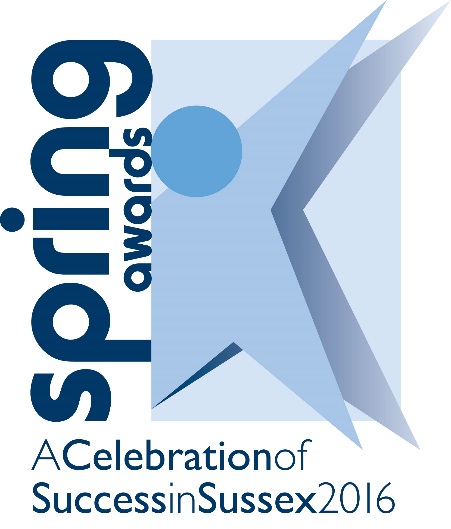 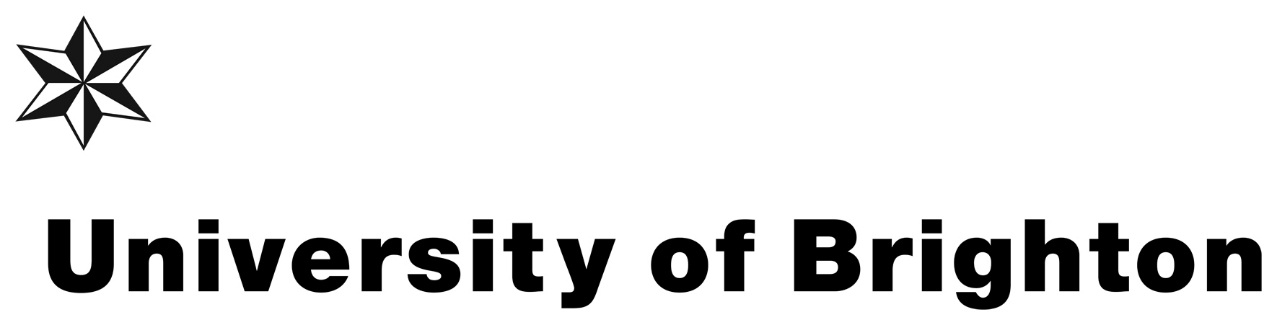 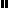 